drive sober//grad together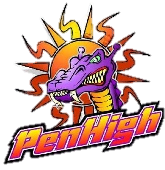                                                      PENH16H